Disciplinary knowledge Music Curriculum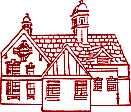 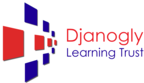 Kensington Junior AcademyProgression map – musicProgression map – musicProgression map – musicProgression map – musicYear 3Year 4Year 5Year 6Performingplay and perform in solo and ensemble contexts, using their voices and playing musical instruments with increasing accuracy, fluency, control and expression Performingplay and perform in solo and ensemble contexts, using their voices and playing musical instruments with increasing accuracy, fluency, control and expression Performingplay and perform in solo and ensemble contexts, using their voices and playing musical instruments with increasing accuracy, fluency, control and expression Performingplay and perform in solo and ensemble contexts, using their voices and playing musical instruments with increasing accuracy, fluency, control and expression sing with increasing awareness of pitchpractise, rehearse and share a song that has been learned from memory/with notationcreate repeated patterns with body percussion, instruments and voiceuse the time signatures of 2/4, 3/4 and 4/4learn to play a simple melodic instrumental partcopy back simple rhythmic patterns using minims, crotchets, quavers and their restssing ‘on pitch’ and ‘in time’sing as part of a choir sing expressively, with attention to breathing, phrasing, staccato and legatoperform with confidencecopy back rhythmic patterns made of semibreves, minims, dotted crotchets, crotchets, quavers, semiquavers and their restslearn to play a simple melodic instrumental part in C major, F major, G major and D majorperform with control and awareness of otherssing or play from memory with confidence and accuracysing or play in unison and as part of an ensemblesing a second part in a songsing expressively, with attention to dynamics and articulationdevelop confidence as a soloistrespond to a leader/conductorUse the time signatures of 5/4 and 6/8learn to play a melodic instrumental part by ear or from notation, in C major, F major, G major, E♭ major, C minor and D minorinclude instrumental parts/improvisatory sections/composed passages within rehearsal and performancerecord performance and compare it to a previous performancetalk musically about the strengths and weaknesses of a performancesing with and without an accompanimentsing a broad range of songs as part of a choir, including those that involve syncopated rhythms, with a good sense of ensemble and performancemaintain good posture and breath control whilst singinglearn to play a differentiated instrumental part in the tonal centres of C major, F major, G major, D major, E major, A major, E♭ major, D minor and F minorplay a melody following staff notation written on one stave and using notes within an octave rangemake decisions about dynamic rangecopy back rhythmic patterns made of minims, dotted crotchets, crotchets, dotted quavers, triplet quavers, quavers, semiquavers and their restsunderstand the value of choreographing any aspect of a performanceunderstand the importance of the performing space and how to use itComposeimprovise and compose music for a range of purposes using the inter-related dimensions of music Composeimprovise and compose music for a range of purposes using the inter-related dimensions of music Composeimprovise and compose music for a range of purposes using the inter-related dimensions of music Composeimprovise and compose music for a range of purposes using the inter-related dimensions of music explore improvisation within a major scale using the notes: C, D, E C, D, E, F, G C, D, E, G, A G, A, B G, A, B, D, E G, A, B, C, D F, G, A F, G, A, C, Dimprovise, inventing short ‘on-the-spot’ responses using a limited note-rangecreate music and/or sound effects in response to music and video stimulusstart to use simple structures within compositionscompose over a simple chord progression, over a simple groove and over a droneuse simple dynamicsimprove my work; explaining how it has been improvedexplore improvisation within a major scale using previously learned notes and the notes:D, E, F♯, A, B D, E, F, G, Aimprovise on a limited range of pitches, making use of musical features, including smooth (legato) and detached (staccato) articulationuse simple structures within compositionscombine known rhythmic notation with letter names, to create short, pentatonic phrases using a limited range of five pitchescreate a melody using crotchets, minims, quavers and their restsexplore improvisation within a major scale using previously learned notes and the notes:C, D, E♭, F, G F, G, A, B♭, C respond to the beat and create a satisfying melodic shapeuse structures within compositions, eg introduction, multiple verse and chorus sections, AB form or ABA form (ternary form)compose song accompaniments using basic chordsuse chords to compose music to evoke a specific atmosphere, mood or environmentuse rhythmic varietyexperiment with and use a wider range of dynamicscreate a melody using semibreves and semiquavers, plus all equivalent restsexplore improvisation within a major scale using previously learned notes and the notes:G, A, B♭, C, D improvise over a groove, responding to the beat, creating a satisfying melodic shape with varied dynamics and articulationplan and compose an 8 or 16-beat melodic phrase, using the pentatonic scale and incorporate rhythmic variety and interestcreate a simple chord progressioncompose a ternary (ABA form) piece; use available music software/apps to create and record it, discussing how musical contrasts are achieveduse full scales in different keyscreate a melody using a pentatonic and a full scaleListen and appreciatelisten with attention to detail and recall sounds with increasing aural memory Listen and appreciatelisten with attention to detail and recall sounds with increasing aural memory Listen and appreciatelisten with attention to detail and recall sounds with increasing aural memory Listen and appreciatelisten with attention to detail and recall sounds with increasing aural memory share your thoughts and feelings about music find the beat/groove and follow the changing tempo talk about what the song or piece of music meansidentify some instruments you can hear playingidentify a male or female voice talk about the style of the musicrecognise and explain the effect that silence has in music identify and describe the different purposes of music and how this links to our world identify areas of likes and dislikes in a piece of music talk about the words of a song and why the song or piece of music was writtenidentify 2/4, 3/4, and 4/4 metreidentify the tempo as fast, slow or steadyrecognise the style of music you are listening todiscuss the structures of songsidentify: call and response, a solo vocal or instrumental line and the rest of the ensemble, a change in texture, articulation on certain words and programme musicexplain what a main theme is and identify when it is repeatedknow and understand what a musical introduction is and its purpose.identify major and minor tonalitydescribe legato and staccatorecognise the sound and notes of the pentatonic scale by ear and from notationuse musical terms to describe what they like and don’t like about a piece of musictalk about feelings created by musicjustify a personal opinion with reference to musical elementsidentify 6/8 and 5/4 metreidentify the musical style of a song or piece of musicidentify instruments by ear and through a range of mediadiscuss the structure of the music with reference to verse, chorus, bridge, repeat signs, chorus and final chorus, improvisation, call and response, and AB formexplain a bridge passage and its position in a songrecall by ear memorable phrases heard in the musicexplain the role of a main theme in musical structure.explain rappingchoose from a wide range of musical vocabulary developed to accurately describe, compare, evaluate and appraise musicidentify the musical style of a song using some musical vocabulary to discuss its musical elementsidentify the following instruments by ear and through a range of media: bass guitar, electric guitar, percussion, sections of the orchestra such as brass, woodwind and strings, electric organ, congas, pianos and synthesizers, and vocal techniques such as scat singingdiscuss the structure of the music with reference to an instrumental breakIdentify chord triads I, IV and V, and intervals within a major scaleknow and understand what a musical introduction and outro is, and its purpose.identify the sound of a Gospel choir and soloist, Rock band, symphony orchestra and A Cappella groups.evaluate how the venue, occasion and purpose affects the way a piece of music is createdunderstand how lyrics often reflect the cultural context of music and have social meaningNotationNotationNotationNotationexplore ways of representing high and low sounds, and long and short sounds, using symbols and any appropriate means of notationexplore standard notation, using minims, semibreves, dotted crotchets, crotchets, quavers and semiquavers, and simple combinations of: C, D, E, F, G, A, B F, G, A, B♭, C G, A, B, C, D, E E, F♯, G♯, A, Bread and respond to semibreves, minims, crotchets and paired quaversidentify: stave, treble clef, time signature, lines and spaces on the staveidentify and understand the differences between crotchets and paired quavers.apply spoken word to rhythms, understanding how to link each syllable to one musical noteexplore previously learnt standard notation and combinations of: G, A, B, C, D, E, F♯ D, E, F♯, G, A, B, Cread and respond to dotted crotchets, quavers and semiquaversidentify and understand the differences between minims, crotchets, paired quavers and restsread and perform pitch notation within a rangefollow and perform simple rhythmic scores to a steady beat: maintain individual parts accurately within the rhythmic texture, achieving a sense of ensemble.explore previously learnt standard notation and combinations of: F, G, A, B♭, C, D, E C, G, A♭, B♭ G, G♯, A, B♭, C D, E, F, G, A, B, C E♭, F, G, A♭, B♭, C, D♭read and respond to dotted quaversrecognise how notes are grouped when notatedidentify the name of the notes on lines and in spaces, barlines, a flat sign and a sharp signfurther understand the differences between semibreves, minims, crotchets and crotchet rests, paired quavers and semiquaversexplore previously learnt standard notation and combinations of: F, G, A♭, B♭, C, D, E♭G, A, B♭, C, D, E, F D, E, F, G, A D, E, F♯, A, B, C♯ E, F♯, G, G♯, A, B, C, C♯ E♭, F, G, A♭, B♭, C, Dconfidently identify the stave and symbols on the staveHistory of musicdevelop an understanding of the history of musicHistory of musicdevelop an understanding of the history of musicHistory of musicdevelop an understanding of the history of musicHistory of musicdevelop an understanding of the history of musiclisten to and appreciate the work of John Williams.listen to and appreciate music from a range of different musical genres Listen to and appreciate the work of Brazillian composor, Heitor Villa-Loboslisten to and appreciate music from a range of different musical genresbe able to discuss differences in other composers, musicians and genres studied be able to appreciate and understand a wide range of live and recorded music drawn from different traditionscompare and contrast the impact that different musicians had on people during WW2.be able to appreciate and understand a wide range of live and recorded music drawn from different traditions, composers and musicians